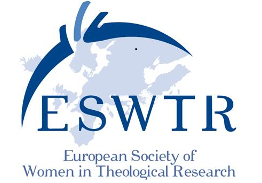 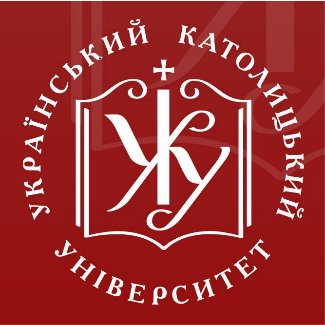 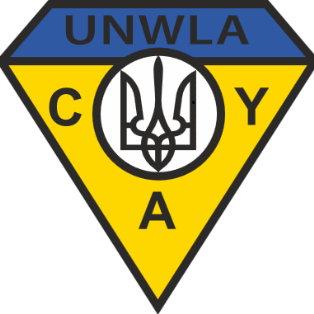 INVITATIONto the Regional Central and Eastern European Conference of the European Society of Women in Theological Research (eswtr)“EMPOWERING WOMEN IN CONFLICT:ECUMENICAL ENGAGEMENT FOR PEACE AND JUSTICE”August 28th – 31st, 2018Ukrainian Catholic University (Lviv, Ukraine)UNWLA’s Lectureship in Women’s Studies in cooperation with the Faculty of Philosophy and Theology of the Ukrainian Catholic University invites you to join the 11th International Conference of ESWTR entitled “EMPOWERING WOMEN IN CONFLICT: ECUMENICAL ENGAGEMENT FOR PEACE AND JUSTICE” that will take place on August 28th – 31st, 2018 at the Faculty of Philosophy and Theology of the Ukrainian Catholic University (Khutorivka St., 35-A, Lviv 79077, Ukraine).ABOUT THE CONFERENCE:In the last years (2014-2017) Ukraine has witnessed to a growth of civil society on various levels, including gender equality and participation. In fact, participation in the Maidan protests increased civic and political awareness and agency among women. Almost in equal numbers men and women participated in the Maidan movement. The roles of women were manifold: some of them were engaged in supportive tasks like kitchen work and cleaning; sorting donated clothes, food, and medication; coordinating logistics; and writing press reports. Significantly, women were also active in riskier situations such as on-site doctors and nurses, on-the-scene journalists and photographers, and lawyers for arrested protesters. When the protests turned more violent, women were excluded from the barricades. Nevertheless, some female protesters still joined the clashes and prepared Molotov cocktails and even threw them themselves. Furthermore, three Zhinocha Sotnias (Women’s Squads) were organized on Maidan. In April of 2014 when began a military Russian-Ukrainian conflict in the East of Ukraine this fact sharpened the controversial yet prominent role of women in military actions. Ukrainian Military Law limits women's access to a variety of military specialties. However, this recent military violent conflict led to an inclusion of women in the military services, previously restricted for various reasons. More than a thousand women joined the Ukrainian Armed Forces as well as volunteer battalions as of October 2015. Hundreds of women have left their daily duties and began to volunteer as well as to serve as paramedics and doctors in the zone of armed conflict, risking their lives to ensure efficiency and combat readiness of military units. Importantly to note, in military conflicts civilians, especially women, have become targets of violence and ethnic cleansings. At the same time, women have become active negotiators of brining the conflict to an end, facilitators of overcoming societal prejudices and active players in establishing peace. We invite women in theological and religious research to discuss the multiplicity of women’s experience in situations of war and violence and to learn from these experiences; to analyze why women become victims of violence; to look for insights from personal stories; to challenge the notion that war and peacemaking is men’s domain; to debate how to promote women’s role in peacebuilding processes and how to empower women to become equal partners in peace processes; to reframe our understanding of modern warfare and women’s roles in it. Furthermore, we ask to what religious and spiritual resources do women refer regarding warfare and peacebuilding? Which hermeneutical questions in reading the Bible/Quran and/or Church tradition are being raised? How can a theology of peacebuilding draw constructively on women’s experiences? What are essential elements for a theology of peacebuilding? Which religious and spiritual practices (rituals, devotions, prayers, pilgrimages etc) have emerged or have been rediscovered and transformed as women’s responses to warfare and post conflict suffering? What facilitates and what hinders peacebuilding initiatives of women across confessional and religious borders?  How do women’s (often more grassroots) initiatives of peacebuilding relate to institutional policies of Church and State?Submissions can focus on a variety of topics including, but not limited to:Bible, Quran and Jewish/Christian Apocrypha on Women, War, Justice and PeacebuildingChurch Fathers on Women, War, Justice and PeacebuildingTheological and ethical responses to women’s experiences of warfare and peacebuildingWomen as partners in interreligious dialogue for peace and reconciliation   Women’s survival strategies in times of conflictWomen’s initiatives in peacebuilding and integration processes in postwar societiesCase studies of women who survived a conflict and contributed to reconciliation (Christian, Jewish, Muslim)Activities:Long/short talks WorkshopsExhibitionsPrayers/RitualsDeadlines and logistics:The application forms with all the required information (including photo!) should be submitted by  February 15, 2018The abstracts (500 words max.) should be submitted by  February 15, 2018Notifications of acceptance will be sent by March 15, 2018To facilitate translators’ work, texts of accepted talks should be submitted by June 30, 2018 Please note plenary (long) talks should last 40 minutes (+ 20 minutes for questions and discussion) while short talks – 20 minutes (+ 10 minutes for questions and discussion)Languages of the conference: Ukrainian, English, GermanAll proposals should be sent to Halyna Teslyuk at: eswtr2018@gmail.comFINANCES:The conference fee is 25 Euros (due upon arrival)The board & room fee is 120 Euros (due upon arrival; includes, accommodation [3 nights], meals, coffee-breaks, conference materials, pick up from/to the airport or railway station, tour of Lviv, museum)Presenters and members of the ESWTR from Central and Eastern Europe are welcome to apply for partial reimbursement of the travel and board & room costs. Please complete the registration form accordingly. Preference will be given to women who will offer talks/workshopsORGANISING COMMITTEE:Halyna Teslyuk (PhD) – Senior Lecturer in Biblical Studies (Faculty of Philosophy and Theology, UCU), Coordinator of Women’s Studies Program at UCUOrysia Bila (PhD) – Chair of Philosophy Department (Faculty of Philosophy and Theology, UCU)Heleen Zorgdrager (PhD) – Visiting Professor at the Institute of Ecumenical Studies  (UCU), Professor of Systematic Theology  at the Protestant Theological University in AmsterdamNatalia Demchuk (MA) – Phd student in Systematic Theology (Faculty of Philosophy and Theology, UCU)REGISTRATION FOR THE CONFERENCETitle:First name:Surname:Address:Phone:E-mail: Photo:A short biography (800 characters):Current research and activity:Recent and/or most important publications:APPLICATION FORMFirst name:Surname:Institution:Position/Dept:E-mail:Correspondence address: This is my first ESWTR conference: yes / no I need translation (mark in the box): (  ) From English to: (  ) German    (  ) From German to (  ) English      I would like:(    ) to give a long talk(    ) to give a short talk (    ) to organize a workshop (     ) to organize an exhibition(     ) to prepare a prayerACCOMMODATIONFirst name: Surname: Address: Arrival at ............. (date), at …………… (time) (means of transport)Departure.............. (date), at…………….. (time) (means of transport)Travel cost (least expensive option)……………………………………………Dietary requirements:(     ) Vegetarian(    ) OtherAccommodation (double rooms only) Name of preferred roommate: FEESFirst name: Surname: Address: Conference fee is requiredTravel costs(   ) On my own (   ) Please refund ………… of the cost.Board & room(   ) On my own(   ) Please refund ………… of the cost. PLENARY TALK Name, Surname: 	Title:	Abstract (500 words):Equipment: SHORT TALKName, Surname: 	Title:	Abstract (500 words):Equipment: WORKSHOP (120 MIN.)Name, Surname: 	Title:	Description (500 words): Equipment: EXHIBITIONName, Surname: 	Subject, title 	Description (500 words):Equipment: PRAYER/ Ritual (30 MIN.)Name, Surname: 	Religion/denomination: 	Language:In association with:(   ) Morning(   ) Evening Description (500 words):Equipment: 